October 1, 2019THOMAS WILLIAMS, PRESIDENTUNITED ENERGY TRADING, LLCT/A KRATOS GAS & POWER919 SOUTH 7TH STREET, SUITE 405BISMARCK, ND  58504MATTHEW LINDSAY, ESQUIREUNITED ENERGY TRADING, LLCT/A KRATOS GAS & POWER225 UNION BOULEVARD, SUITE 200LAKEWOOD, CO  80228Dear Sirs:	On September 26, 2019, the Commission received the Application of United Energy Trading, LLC, t/a Kratos Gas & Power for approval to supply natural gas services to the public in the Commonwealth of PA.  Upon initial review, the Application has been determined to be missing information for the following reason:The Proofs of Publication of The Patriot News and The Scranton Times must be in their original form because it is required for us to have notarized original affidavits with original signatures.  Copies of Proofs of Publication will not be accepted.	Pursuant to 52 Pa. Code §1.4, you are being advised of this missing information and are required to file a correction.  Failure to correct the foregoing missing information within 20 days of the date of this letter will result in the Application being returned unfiled.   	Please return your item to the above listed address and address to the attention of the Office of the Secretary.If you have any question in regards to this letter, please contact our bureau at (717) 772-7777. Thank you						Sincerely,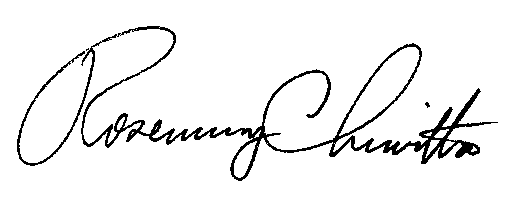 Rosemary ChiavettaSecretary	RC:AELEnclosures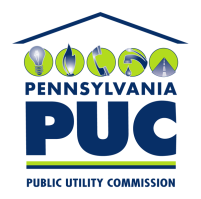 COMMONWEALTH OF PENNSYLVANIAPENNSYLVANIA PUBLIC UTILITY COMMISSION400 NORTH STREET, HARRISBURG, PA 17120IN REPLY PLEASE REFER TO OUR 